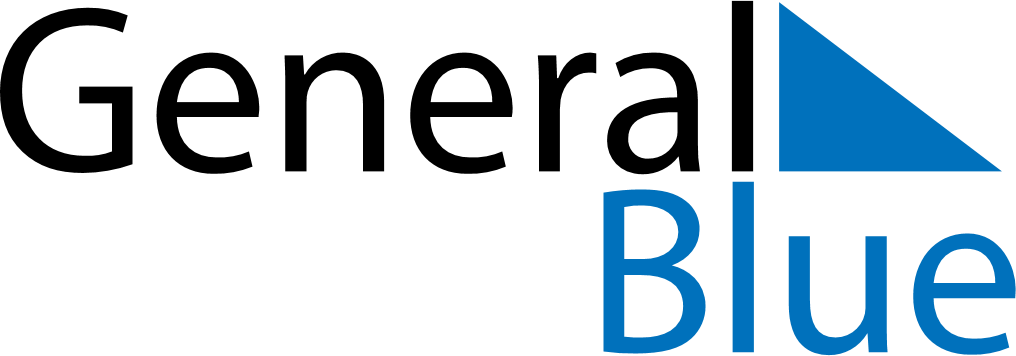 November 1966November 1966November 1966November 1966November 1966SundayMondayTuesdayWednesdayThursdayFridaySaturday123456789101112131415161718192021222324252627282930